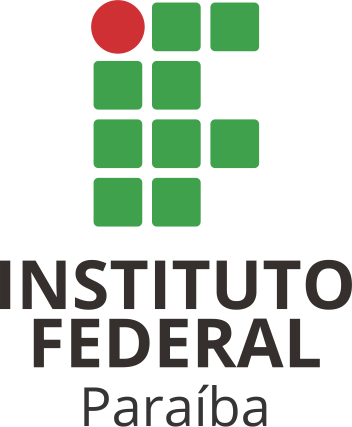 Instituto Federal de Educação, Ciência e Tecnologia da Paraíba Campus João PessoaPrograma de Pós-Graduação em Tecnologia da Informação Nível Mestrado ProfissionalAUTORTÍTULODISSERTAÇÃO DE MESTRADOJOÃO PESSOA – PB20XXTítuloDissertação de Mestrado apresentada como requisito final para obtenção do título de Mestre em Tecnologia da Informação pelo Programa de Pós-Graduação em Tecnologia da Informação do Instituto Federal de Educação, Ciência e Tecnologia da Paraíba – IFPB.Orientador: Prof. Dr. Nome Sobrenome Coorientador: Prof. Dr. Nome SobrenomeJoão Pessoa – PB 2020PÁGINA RESERVADA PARA A FICHA CATALOGRÁFICA, QUE DEVE SER SOLICITADA A PARTIR DAS INSTRUÇÕES EM:https://www.ifpb.edu.br/joaopessoa/assuntos/biblioteca/servicos-oferecidos PÁGINA RESERVADA PARA A FOLHA DE APROVAÇÃO ASSINADA PELA BANCA NO SUAPUm texto com uma dedicatória pode ser, opcionalmente, colocado aqui. Exemplo: Este trabalho é dedicado às crianças adultas que, quando pequenas, sonharam em se tornar cientistas.AGRADECIMENTOSOs agradecimentos podem ser feitos a pessoas ou instituições que contribuíram direta ou indiretamente com este trabalho. Este texto é livre.RESUMOO resumo do trabalho deve sintetizar a área específica do trabalho, o problema, a abordagem de solução e contribuições obtidas. Palavras em língua estrangeira devem estar em itálico. O Resumo não deve ultrapassar uma página.Palavras-chaves: Palavras ou sentenças separadas por ponto-e-vírgula; Redes de computadores;blockchain; criptografia.ABSTRACTThis summary must be written in English. It should summarize the specific research area, the problem, the solution approach and contributions obtained. The Abstract must not exceed one page.Keywords: Words or sentences separated by semicolons; Computer network; blockchain; cryptography.LISTA DE FIGURASFigura 1 - Exemplo de figura - Logo do IFPB	18Tabela 1 – Orientações sucintas para desenvolvimento de cada seção deste trabalho.	15Tabela 2 – Lista de atividades para a conclusão da pesquisa	Erro! Indicador não definido.Tabela 3 – Cronograma para conclusão da pesquisa	Erro! Indicador não definido.LISTA DE ABREVIATURAS E SIGLASABNT	Associação Brasileira de Normas TécnicasabnTeX	ABsurdas Normas para TeXΓ	Letra grega GamaΛ	Lambdaζ	Letra grega minúscula zeta∈	PertenceSUMÁRIOINTRODUÇÃOPRINCIPAIS PROBLEMAS:definição do tema e do problemanão se delimita o que é estudado, o corte da pesquisa e o problemamostrar só “APLICAÇÃO DA CIÊNCIA DA COMPUTAÇÃO EM ALGO”, mas otrabalho com o tema deve contribuir para uma divisão temática da área. Por exemplo:Ciência da Computação.Inteligência Artificial.Métodos de busca.Busca heurística.Algoritmo A*.SUGESTÃO DE ROTEIRO:Contextualização do assunto com sua importância, significado para a área ligada com seu estudo, atualidade etc.“Nos dias de hoje, um dos assuntos mais discutidos na área de redes tem sido...”“Atualmente, o emprego de metodologias ativas com o uso de tecnologia tem...”“Pesquisas sobre visualização de dados são muito relevantes para o desenvolvimento de aplicações em XXXX, pois...”CUIDADO!!!! Afirmações categóricas devem ter referências. Por exemplo, se você come- çar dizendo que a área de machine learning é muito importante para o diagnóstico médico, precisa citar algum trabalho que dê respaldo à afirmação.Conceitos (poucos – uma a três citações porque serão mais bem desenvolvidos na funda- mentação teórica)Mostre como os autores abordam problemas relacionados ao assunto que você vai tratarIdentifique lacunas, incompletudes, situações específicas e melhorias que poderiam ser feitas no modo como os autores têm tratado o problemaMostre como vai ATACAR UM PROBLEMA! Você pode dizer que um autor deixou de lado algo importante, que pode complementar uma solução, que pode abordar um problema de modo mais específico para uma situação particular etc. Aqui temos o “LEITMOTIV” do seu trabalho: um norte que deve guiar você em cada autor que for usar, metodologia que for aplicar, modos de analisar etc.Este documento e seu código-fonte são exemplos da elaboração de trabalho acadêmico (tese, dissertação e outros do gênero) produzido conforme a ABNT NBR 14724:2011 Informação e documentação - Trabalhos acadêmicos - Apresentação.Exemplo de tabela: a Tabela 1 mostra a pergunta que deve nortear o desenvolvimento de cada seção deste trabalho.Tabela 1 – Orientações sucintas para desenvolvimento de cada seção deste trabalho.Motivação e Definição do ProblemaDEVE:Demonstrar a relevância da pesquisa em questão. Informar que contribuições o estudo trarápara a compreensão, a intervenção ou a solução do problema – justificativas incluem mostrar as várias contribuições do trabalho: educacionais, científico-tecnológicas, relação com outros trabalhos, retorno social e para a comunidade acadêmica etc.EVENTUALMENTE ACRESCENTAR:por qual razão se deve investir tempo e dinheiro em sua pesquisaa origem do tema retomando sua explicaçãoObjetivosObjetivo geralOBJETIVO GERAL deve ter:o máximo onde quero chegar – PENSE, em atingindo o objetivo, o que efetivamente obterá?envolve compreender algo, mas não pode ser só issoCUIDADO!!!!!!! “Estudar” (e outros VERBOS GERAIS) são o objetivo do aluno e não do trabalho!!NO MESTRADO, DEVE-SE PENSAR MAIS NOS OBJETIVOS de PESQUISA E NÃO SÓ NOS OBJETIVOS TÉCNICOS!!!!CUIDADO para não confundir as consequências do objetivo com O SEU objetivo! Ex.: um sistema em geral não vai conscientizar, melhorar o ensino, tornar a empresa melhorverbos SEMPRE no infinitivo impessoal: “analisar, descrever, comparar, constituir, formar, ampliar, propor, melhorar” etc.Objetivos específicosOBJETIVOS ESPECÍFICOS DEVEM:ser os passos para chegar no geralo conjunto deles forma o geralpense nos passos e atividades de um videogame para ganhar (objetivo geral) um jogoverbos no infinitivo: comparar, mapear, investigar, analisar. . .Estrutura do DocumentoOs capítulos subsequentes estão organizados da seguinte maneira:O conceito de ... é apresentado em detalhes no Capítulo 2, incluindo uma descrição...No Capítulo 3.2 é apresentada a metodologia e...No Capítulo ?? são descritos os resultados parciais e...As considerações finais e as propostas de continuação do trabalho são descritos no Capítulo 4.FUNDAMENTAÇÃO TEÓRICAPRINCIPAIS PROBLEMAS:Apresentação do embasamento teórico da sua pesquisa não fica clara.Cita, mas não indica o que poderia usar de um autor, especialmente metodologias e resultados.Não indica resultados e se seriam adequados para seu trabalhoMuita citação indireta (use mais citações diretas)O texto não mostra argumentos e nem posições, só listando outras pesquisasCUIDADO!!!!!! Não é só mostrar que leu, fazendo citações que nada têm a ver com a outra – cada citação deve ser coesa com a anteriorTer um grau de profundidade dependente da modalidade da pesquisaCUIDADO! Apresentação do referencial teórico do projeto é diferente da do trabalho final que poderá mudar com o delineamento do trabalho:teorias mais aprofundadas;outros conceitos básicos inter-relacionados;aspectos mais voltados para o efetivamente mostrado no resultado do seu trabalho com estabelecimento de um “diálogo científico”SUGESTÃO DE ROTEIRO:Fundamente os principais conceitos e eventualmente enuncie um MARCO TEÓRICO (um enunciado que é uma dedução ou conceito que será a espinha dorsal do seu trabalho) levado em consideração em todas as seções do projeto; é um conceito “guarda-chuva” do qual não se pretende sair nem se contrapor em nenhum momento.Descrever o que já foi realizado na área específica do estudo (aqui poderia ser uma seção de TRABALHOS RELACIONADOS no artigo) – mostrar como autores antigos e recentes têm tratado o problema ou problemas similares com mais detalhes do que quando citou na apresentação.Relacionando os autores, pode-se, especialmente em relação à METODOLOGIA e aosRESULTADOS:o Mostrar o que um complementa em relação ao outroo O que um é diferente em relação ao outro e qual seria a razãoo As semelhanças de um em relação ao outro e em que isso ajudaria seu trabalho, obtendo ideias das duas pesquisasMas CUIDADO para não relacionar autores TOTALMENTE INCOMPATÍVEIS!!!!!!Situar-se quanto a posição teórica adotada, justificando-a.CUIDADO!!!!!! Não é só mostrar que leu, fazendo citações que nada têm a ver com a outra – cada citação deve ser coesa com a anteriorTrabalhos RelacionadosExemplo de figura: A Figura 1 mostra a Logo do IFPB.Figura 1 - Exemplo de figura - Logo do IFPB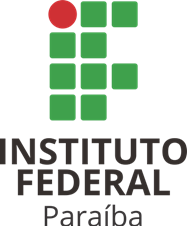 Exemplo de equação: matematicamente, a expansão da soma (1+x) à potência n é dada como na equação ( 1 ).(1 + 𝑥)𝑛= 1 + 𝑛𝑥 +1!𝑛(𝑛 − 1)𝑥22!	+ ⋯( 1 )DESCRIÇÃO DA PROPOSTAAplicabilidadeMetodologiaO QUE PODE TER:passo a passo para que o leitor possa REPLICAR o que você fez e DESCRIÇÃO DE MATERIAIS também suficientemente claros para uma replicação da pesquisamodalidades da pesquisadependendo se for qualitativa ou quantitativa, os detalhamentos são diferentes. Por exemplo, que grupo de controle usará em um trabalho que usa estatística ou o modo como fará a triangulação dos dados em um estudo de casodependendo do nível em que estiver a pesquisa (exploratória, descritiva ou explicativa), justificar os métodos adotadosmostrar como os dados são coletadosferramentas utilizadas e JUSTIFICAR O FERRAMENTAL!CUIDADO!! Alguém na banca poderá perguntar “Por que você usou esta metodologia/- tecnologia/ferramenta e não outra?” – já vá se preparando para responder sobre isso no futuroExplique detalhadamente como o trabalho será desenvolvido, etapa por etapa, e quem participará de sua pesquisa se for o casoEsclareça sobre os procedimentos técnicos, as técnicas que serão utilizadas e como os dados serão tabulados e analisadosDefina processos adotadosDetalhe, dependendo de como o material estiver relacionado ao problema de sua pesquisa, hardware, software, algoritmos, métodos de desenvolvimento, técnicas utilizadas – se houver muitas categorias, divida-as em SUB-SEÇÕESAvaliação/validação da PropostaRESULTADOS	20RESULTADOSCenários AvaliadosResultados ObtidosAnálise dos ResultadosConsiderações Finais	21CONSIDERAÇÕES FINAISConclusõesPropostas de Trabalhos FuturosREFERÊNCIAS BIBLIOGRÁFICASARAUJO, L. C. A classe abntex2: Modelo canônico de trabalhos acadêmicos brasileiros compatível com as normas ABNT NBR 14724:2011, ABNT NBR 6024:2012 e outras. [S.l.], 2015. Disponível em: <http://www.abntex.net.br/>. Citado na página 12.ARAUJO, L. C. O pacote abntex2cite: Estilos bibliográficos compatíveis com a ABNT NBR 6023. [S.l.], 2015. Disponível em: <http://www.abntex.net.br/>. Citado na página 12.ARAUJO, L. C. O pacote abntex2cite: tópicos específicos da ABNT NBR 10520:2002 e o estilo bibliográfico alfabético (sistema autor-data). [S.l.], 2015. Disponível em:<http://www.abntex.net.br/>. Citado na página 12.WILSON, P.; MADSEN, L. The Memoir Class for Configurable Typesetting - User Guide. Normandy Park, WA, 2010. Disponível em: <http://mirrors.ctan.org/macros/latex/contrib/ memoir/memman.pdf>. Acesso em: 19 dez. 2012. Citado na página 12.APÊNDICESAPÊNDICE A – NOME DO APÊNDICE AInsira o texto do apêndice.ANEXOSANEXO A – NOME DO ANEXO AInsira o texto do anexo.Elemento textualQual a pergunta que norteia seu desenvolvimentoIntrodução (Motivação e definição do problema)O que? - definir claramente o problema a ser abordado na pesquisa;Por quê? - indicar a importância de resolver o problemaIntrodução (Objetivos gerais e específicos)Para que? - definir qual o objetivo geral da pesquisa;Quais as etapas? - definir objetivos específicos que ajudarão a atingir o objetivo geralIntrodução (Estrutura do documento)Como o texto está organizado e apresentado? O que será discutido em cada seção?Trabalhos relacionadosBaseado em que? O que já foi feito? - discutir o estado da arte e o que já foi estudado sobre o problemaDescrição da propostaQual a aplicabilidade? – a solução para o problema servirá a que propósitos? onde será aplicável?Como? - Indicar através de quais procedimentos, instrumentos e mecanismos a investigação será conduzida;O que já foi conseguido até aqui?Propostas para Continuação da Pesquisa, CronogramaO que ainda falta?Em quanto tempo? - definir atividades e indicar quando tempo estima-se empreender em cada uma delas